GIT II - TráveníStudentský protokol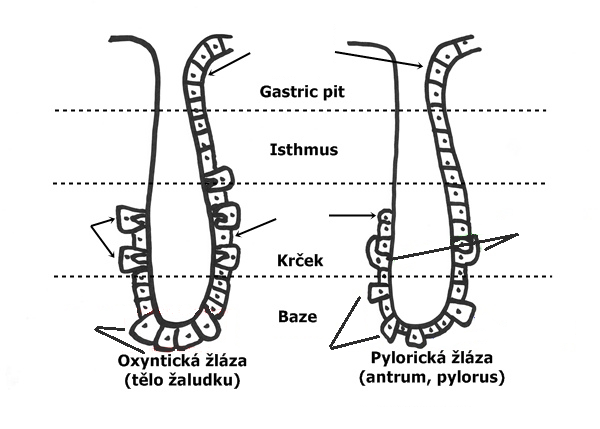 Které buňky jsou zodpovědné za sekreci kyseliny chlorovodíkovépepsinogenužaludeční lipázyvnitřního faktoruhlenubikarbonátu Zakreslete jak a kde působí 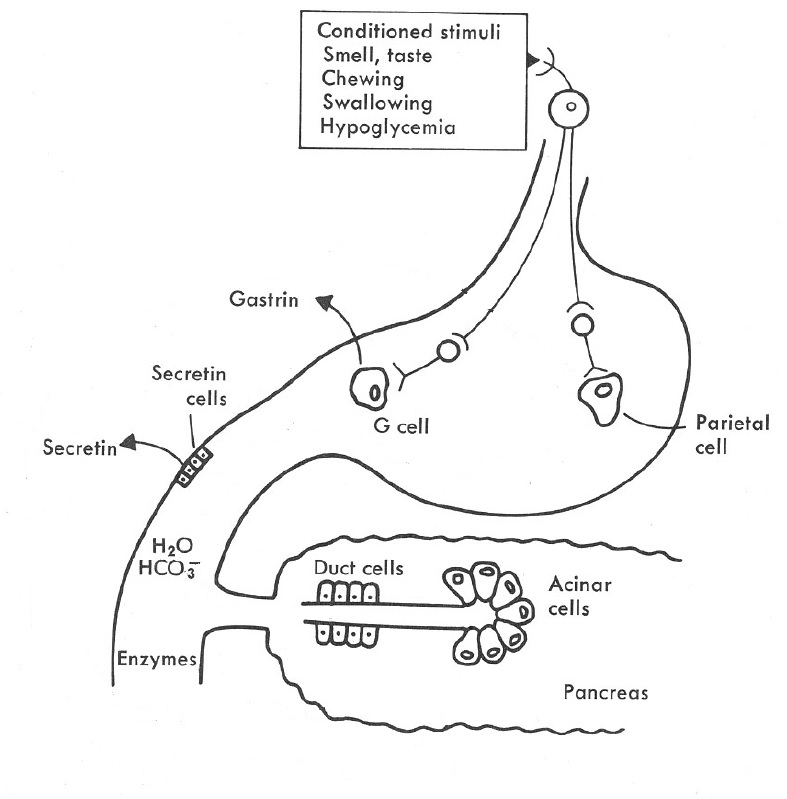  gastrin sekretin Odkud jsou sekretovány H+H2O + HCO3  -Glykolytické enzymyLipolytické enzymy Proteolytické enzymyDoplňte tabulkuzměna hladiny v krvikostledvinystřevoParathormon PTH    Ca2+      PKalcitonin    Ca2+     PKalcitriol D3    Ca2+     P